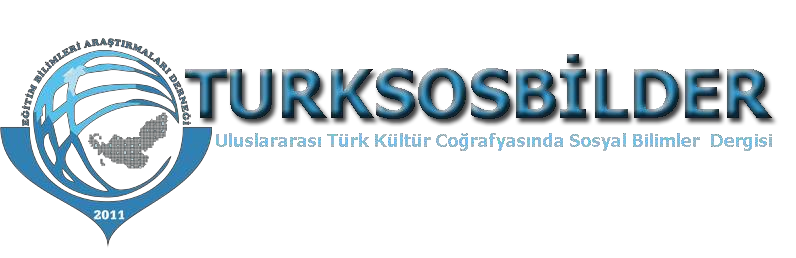 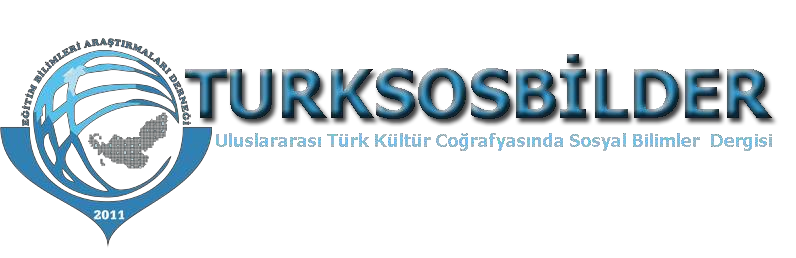 Özel Yetenekli Lise Öğrencilerinin Pandemi Sürecinde Yaşadıkları Sorunların Sıralama Yargılarıyla ÖlçeklenmesiEray DEMİRÇELİK
eraydemircelik@gmail.com 
0000-0002-3165-7211Melek Ilgın BAĞCI
melekilginbagci@mail.com.tr 
0000-0002-1781-7987İrem USTA
iremusta@mail.com.tr 
0000-0003-1143-0121ÖzBu araştırmada, özel yetenekli lise öğrencilerinin COVID-19 pandemi sürecinde yaşadıkları sorunların, sıralama yargılarına dayalı olarak ölçeklenmesi amaçlanmıştır. Cinsiyet ve okul değişkenleri göz önünde bulundurularak belirlenen 10 kritere göre öğrencilerin pandemi sürecinde yaşadıkları sorunların önem sırası sıralama yargılarına dayalı olarak belirlenmiştir. Araştırmaya özel yetenekli 113 lise öğrencisi katılmıştır. Kriterler literatür taraması ve özel yetenekli lise öğrencilerinin görüşlerine başvurularak belirlenmiştir. Veriler, internet üzerinden online form ile toplanmıştır. Verilerin analizinde Microsoft Excel programından yararlanılmıştır. Elde edilen bulgulara göre özel yetenekli lise öğrencilerin pandemi sürecinde en çok içsel huzursuzluk sorunu yaşadıkları görülmektedir. Bu sorunu sırasıyla gelecek kaygısı, uyku düzensizliği, sağlık sıkıntıları, asosyallik, yeme alışkanlıklarındaki değişim, tüketim bağımlılığı, hareketsizlik ve eğitime erişim sorunları izlemekte olup en düşük ölçek değerine sahip kriter ekonomik sıkıntı olarak tespit edilmiştir. Öğrencilerin içsel huzursuzluklarını gidermeye yönelik, online derslerin yanı sıra psikolojik seminerlerin verilmesi, öğrencilerin kaliteli vakit geçirebilecekleri aktivite imkanlarının oluşturulması ve aile içi iletişimin artırılması önerilmektedir.Anahtar Kelimeler: Özel Yetenek, Ergen, Sıralama Yargılarıyla Ölçekleme, PandemiAbstractIn this study, it was aimed to scale the problems experienced by gifted high school students during the COVID-19 pandemic based on rank-order judgement scaling technique. Considering the gender and school variables, according to the 10 criteria determined, the order of importance of the problems experienced by the students during the pandemic was specified based on rank-order judgement. 113 gifted high school students participated in the research. The criteria were determined by reviewing the literature and referring to the opinions of the students. The data were collected via an online form over the internet. Microsoft Excel program was used in the analysis of the data. According to the findings, it is seen that gifted high school students have the most inner restlessness during the pandemic. This problem is followed by future anxiety, sleep disorder, health problems, unsociability, change in eating habits, consumption addiction, inactivity and access to education problems, however the lowest scale value has been determined as economic distress. It is recommended to provide psychological seminars in addition to online courses, to create activities where students can spend quality time, and to increase intra-family communication in order to eliminate students' inner restlessness.Keywords: Special Ability, Adolescent, Rank Order Judgements, Pandemic,GirişDünya Sağlık Örgütü’nün Çin Ülke Ofisi tarafından, 31 Aralık 2019 tarihinde, Çin’in Hubei eyaletine bağlı Vuhan kentinde, nedeni bilinemeyen zatürre vakaları bildirilmiştir. 5 Ocak 2020 tarihinde daha önce insanlarda saptanmamış olan yeni bir coronavirüs tanımlanmıştır. Başta 2019-nCoV olarak adlandırılmış olan bu hastalık, daha sonra COVID-19 şeklinde isimlendirilmiş ve Çin’de ortaya çıkmasının ardından, tüm dünyada etkisini gösteren bir salgın halini almıştır. 12 Mart 2020 tarihinden itibaren Dünya Sağlık Örgütü’nün pandemi olarak ilan ettiği COVID-19 salgınının tehditleri hala sürmektedir (Budak ve Korkmaz, 2020). Ülkemizde ilk vaka 11 Mart 2020 tarihinde görülmüş ve 13 Mart 2020 tarihinde okullar kapatılmıştır. Hastalığın kesin bir tedavisinin bulunamaması, solunum, temas gibi kolay yollardan bulaşabilmesi salgının tamamen ortadan kaldırılmasını engellemiştir. Salgın, insanların hayatlarında sosyal, ekonomik, akademik olmak üzere pek çok alanda engeller meydana getirmiş ve getirmeye devam etmektedir. Salgın nedeniyle, insanlar zorunlu işleri (meslek, alış-veriş, sağlık vs.) haricinde vakitlerinin büyük bir çoğunluğu evde geçirmek ve kalan faaliyetlerinin aksamaması için bir kısmını evden halletmek durumunda kalmışlardır. Bu zorunluluk ve monotonluk beraberinde psikolojik (stres, enfekte olma kaygısı, belirsizlik, can sıkıntısı hissi, yoğun bir özgürlük kaybı ve hayal kırıklığı vb.) (Akoğlu ve Karaaslan, 2020), ekonomik (Şenol, 2020), gündelik (eğitimde aksama, açık havaya çıkamamak…) birçok problem getirmiştir. Eğitim kurumlarında yüz yüze eğitime ara verilmesi ile tüm dünyadaki öğrenci nüfusunun hemen hemen yarısına tekabül eden, bütün eğitim düzeylerinden 1,6 milyar öğrencinin eğitimi sekteye uğramıştır. Türkiye’de bu durumdan etkilenen yaklaşık 25 milyon öğrenci bulunmaktadır. Pandemi nedeniyle yüz yüze eğitimde yaşanan sorunlar üzerine birçok eğitim kurumu hızlı bir şekilde uzaktan eğitim uygulamalarını faaliyete geçirmiştir (Bozkurt, 2020).Uzaktan öğretim COVID-19 virüsünün neden olduğu olumsuz durumlar karşısında eğitim öğretimde farklı platformlarda sıklıkla tercih edilen bir metot olmuştur. Uzaktan öğretim uygulamaları, bilgi ve teknoloji alt yapısı sağlam olan ülkelerde sorunsuz bir şekilde uygulanmaya devam etmektedir. Öğretimin en önemli öğesi durumunda olan öğrencilerin, uzaktan öğretimden aldığı verimi, öğrencinin uzaktan öğretime bakış açısı, uzaktan öğretimden yararlanmak için gösterdiği çaba ve içinde yaşadığı ailenin sosyo ekonomik durumuna göre değişiklik göstermektedir (Karagöz, 2021; 23).Pandemi süreçleri ve uzaktan eğitim hiç kuşkusuz toplumun tüm kesimlerini etkilediği gibi özel yetenekli bireylerin de yaşamlarını etkilemiştir. Amerikan Ulusal Üstün Yetenekli Çocuklar Birliği (2011) özel yeteneği; bir alanda yüksek kabiliyet sahibi olup bu yeteneğini veya yeteneklerini sergileyebilmek olarak tanımlamıştır. Milli Eğitim Bakanlığı özel yetenekli bireyi; akranlarına nazaran kimi alanlarda; bilhassa yaratıcılık düzeyi, zekâ, liderlik potansiyeli ve özel akademik alanlarda yüksek düzeyde başarılı oldukları alanında uzman kişiler tarafından doğrulanan çocuklar şeklinde tanımlamaktadır (Bircan ve Köksal, 2020). Öğrenme kabiliyetleri akranlarına göre hızlı olan öğrenciler; uzun süre odaklanabilme kabiliyetine, güçlü bir hafızaya, sorunlara çözüm üretme ve ilgilerini çeken bir konu üzerinde detaylı araştırma yapma merakına sahiptirler. Yüksek öğrenme standartları geliştirmede, okumada, kavram oluşturmada ve soyut düşünebilmede oldukça yeteneklidirler (Akbüber ve ark., 2019). Özel yetenek sahibi bireyler zaman zaman yetenekleriyle toplumun ilgisini çekmiş, zaman zaman ise hayatlarını farkına varılamamış yetenekler şeklinde sürdüre gelmişlerdir (Demirçelik ve ark., 2017). Özel yetenek ve üstün zekâ gibi kavramların tanımları arasında topluma, kültüre, zamana bağlı olarak farklılıklar görülebilir (Demirel ve Sak, 2011). Tarihte özel eğitime gereksinim duyan bireyler, yaşadıkları toplumun geleneksel yapısına bağlı olarak çeşitli davranış şekilleriyle karşılaşmışlardır. Bu davranış şekilleri doğu ve batı toplumlarında farklılık göstermiştir (Karagöz, 2020; 38). Özel yetenekli çocukların eğitimlerinde çoğunlukla; hızlandırılmış ve zenginleştirilmiş ayrı bir eğitim modeli uygulanmaktadır. Bilim ve Sanat Merkezleri (BİLSEM); ilköğretim ve ortaöğretim düzeyindeki özel yetenekli bireylerin (genel zihinsel yetenek, resim ve müzik alanlarındaki) günlük eğitim hayatlarını aksatmayacak şekilde kişisel kabiliyetlerinin bilincinde olmalarını ve potansiyellerini geliştirerek maksimum düzeyde kullanmalarını sağlamak için açılan bağımsız, özel eğitim kurumlarıdır (MEB, 2017; 6). Genel yetenek, resim ve müzik alanlarında özel yetenekli oldukları düşünülen çocuklar BİLSEM’e girebilmek için iki basamakta uygulanan sınavlar ile seçilirler. Sınavlarda hedeflenen başarıya ulaşan bireyler BİLSEM programlarına kabul edilirler (Sarıtaş ve ark., 2019). Özel yetenekli öğrenciler BİLSEM’lerde yetenekleri doğrultusunda farklılaştırılmış programlar yardımıyla eğitim almaktadır (Kaya, 2013). Yukarıda kısaca özetlenen gelişme ve beklentiler dikkate alındığında, COVID-19 salgınının eğitim öğretim faaliyetleri üzerinde kısa ve uzun süreli etkilerinin olacağı açıktır. Mevcut çalışma, bu etkilerin neler olabileceğini, özel yetenekli öğrencilerin görüş açısından tartışmayı amaçlamaktadır.Araştırma da özel yetenekli lise öğrencilerinin pandemi döneminde yaşadıkları sorunların sıralama yargıları yoluyla ölçeklenmesine çalışılmıştır. Çalışmanın alan yazındaki eksikliğin giderilmesine ve farklı araştırmalara katkı sağlayacağı düşünülmektedir.YöntemBu araştırma tarama modelinde tasarlanmıştır. Araştırma da özel yetenekli öğrencilerin pandemi döneminde yaşadıkları sorunlar önem derecelerine göre sıralama yargıları yöntemi ile sıra numarası verilerek, müdahale edilmeden olduğu gibi betimlenmesine çalışılmıştır (Karasar, 2008).KatılımcılarAraştırmanın çalışma grubunu, 2020-2021 eğitim öğretim döneminde Kayseri Çetin Şen Bilim ve Sanat Merkezine devam eden, 9,10 ve 11. sınıf seviyesinde toplam 113 özel yetenekli öğrenci oluşturmaktadır. Araştırmaya katılan öğrencilerin 70 (%62)’i kız, 43 (%38)’ü erkektir.Veri Toplama AracıBu araştırmada, özel yetenekli öğrencilerin pandemi sürecinde yaşadıkları sorunların sıralama yargılarıyla ölçeklenmesi için araştırmacılar tarafından oluşturulan, bireysel özellikler ve süreçte yaşanan sorunlarla ilgili 10 maddenin yer aldığı bir görüşme formu kullanılmıştır. Formdaki soruların belirlenmesinde, lise düzeyinde eğitim alan özel yetenekli 20 kişilik bir öğrenci grubundan yararlanılmıştır. Bu gruptan pandemi sürecinde ne gibi sorunlarla karşılaştıklarını yazmaları istenmiştir. Elde edilen yanıtlara içerik çözümlemesi yapılmıştır. İçerik çözümlemesi ve literatür araştırmaları (Akoğlu ve Karaaslan, 2020) neticesinde özel yetenekli öğrencilerin pandemi sürecinde yaşadıkları sorunlara ilişkin 10 kriter saptanmıştır. Bu kriterler şunlardır:Sosyal ilişkilerden kaçınma ve iletişim bozuklukları (asosyallik)Uyku düzeninde bozukluklarGeleceğe yönelik kaygıların artması, belirsizlik Tüketim bağımlığı ve online alışverişYeme alışkanlıklarında bozulma ve sağlıksız kilo değişimiOnline eğitim sebebiyle ortaya çıkan sağlık sıkıntıları (Çeşitli ağrılar gibi)Hareketsizlik ve kilo problemleriİçsel huzursuzluk, sürekli sıkılma haliEğitime erişim güçlükleriEkonomik sıkıntılarBu 10 kriterin yanında öğrencilere cinsiyetleri ve devam ettikleri okulları sorulmuş ve analiz süreçlerinde bağımsız değişken olarak kullanılmıştır. Hazırlanan soruların anlaşılırlığı ve araştırmaya uygunluğu için Türk Dili ve Edebiyatı ve eğitim bilimleri uzmanı iki akademisyenin görüşleri alınmıştır. Hazırlanan araç google form üzerinden doldurulmak üzere kullanıcılara sosyal medya ve mail aracılığıyla ulaştırılmıştır.Verilerin AnaliziVerilerin çözümlenmesinde, sıralama yargılarıyla ölçekleme yöntemi kullanılmıştır. Sıralama, pek çok alanda uygulama yeri bulunan bir ölçme yöntemidir. Gözlemciyi uyarıcılar arasında mümkün olan en büyük ayrımı yapmaya zorladığından, gözlemcinin bu ayrımı yapabildiği hallerde geçerliği çok yüksek çıkmaktadır. Bu nedenle iç tutarlılık yüksek olmaktadır. Sıralama yargılarıyla ölçekleme, bir sıra numarası verilebilecek tüm uyarıcılara uygulanabilmektedir (Turgut ve Baykul, 1992). Çalışmada özel yetenekli öğrencilerin pandemi sürecinde karşılaştıkları sorunları belirten 10 kriter kullanılmıştır. Katılımcılardan kriterlerin tümünü düşünmeleri ve her bir kriteri diğer kriterlerle karşılaştırarak bir sıra numarası vermeleri istenmiştir. Her bir özelliğe ait frekans değerleri hesaplanmıştır. Bu işlem sonucunda frekans matrisi oluşturulmuştur. Elde edilen veriler Microsoft Excel programında çözümlenmiştir.BulgularÖzel yetenekli öğrencilerin pandemi sürecinde karşılaştıkları sorunların sıralama yargılarına dayalı olarak ölçeklendiği bu araştırmada katılımcı öğrencilerin tümü, kız öğrenciler ve erkek öğrenciler için ayrı ayrı ölçekleme çalışması yapılmış ve ölçeklemede yer alan aşamalar aşağıdaki tablolarda verilmiştir.Çalışmada öncelikle her bir öğrenciden, kendilerine verilen pandemi sürecinde karşılaştıkları sorunları en önemli olandan önemsize doğru sıralamaları istenmiş ve böylelikle her bir kritere ait frekans değerleri belirlenmiştir. Sıralama sonucu frekans matrisi Tablo 1'de gösterildiği şekilde oluşturulmuştur. Matriste yer alan satırlar ve sütunların toplamı, toplam katılımcı sayısı olan 113’e eşittir.Tablo 1. Özel yetenekli lise öğrencilerinin pandemi sürecinde karşılaştıkları sorunların sıralama yargıları frekans matrisi (F)Yapılan sıralamanın ardından frekans (F)   matrisinin   her   bir   hücresindeki değer n(Sji>Ski)=fji.(fk<i+1/2.fki) eşitliği yardımıyla diğer sütunlardaki değerlerle karşılaştırılarak n(Sji>Ski) frekansları hesaplanmış ve hesaplanan bu değerler N2’ye bölünerek oranlar matrisi oluşturulmuştur. Daha sonra oranlar matrisindeki hücre değerlerine karşılık gelen standart değerler elde edilmiştir.Her ölçek değerine en küçük değerin mutlak değeri eklenerek, özel yetenekli lise öğrencilerinin pandemi sürecinde karşılaştıkları sorunların ölçek değerleri hesaplanmış ve ölçek değerlerinin dağılımı Grafik 1’de gösterilmiştir.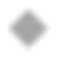 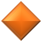 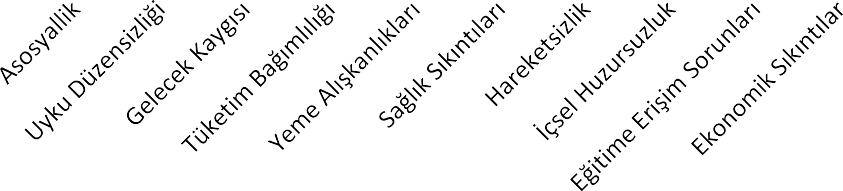 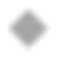 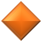 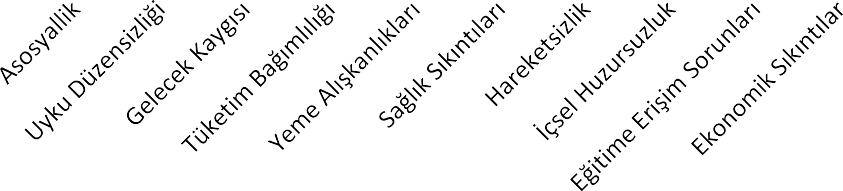 Grafik 1. Özel yetenekli lise öğrencilerinin pandemi sürecinde karşılaştıkları sorunların sıralama yargıları ölçek değerleriÖlçek değerlerinin hesaplanması sonucu özel yetenekli öğrencilerin pandemi sürecinde karşılaştıkları sorunların ölçeklenmesinde içsel huzursuzluk kriterinin en yüksek ölçek değerine sahip olduğu görülmektedir. Bunu sırasıyla gelecek kaygısı, uyku düzensizliği, sağlık sıkıntıları, asosyallik, yeme alışkanlıklarındaki değişim, tüketim bağımlılığı, hareketsizlik, eğitime erişim sorunları izlemekte olup en düşük kriter ekonomik sıkıntı olarak tespit edilmiştir.Kız öğrencilerin pandemi sürecinde karşılaştıkları sorunlara ilişkin yaptıkları sıralama sonucu oluşan frekans matrisi Tablo 2'de gösterilmektedir.Tablo 2. Kız öğrencilerin pandemi sürecinde karşılaştıkları sorunlara ilişkin yaptıkları sıralama yargıları frekans matrisi (F)Kız öğrencilerin pandemi sürecinde karşılaştıkları sorunların ölçek değerleri hesaplanmış ve ölçek değerlerinin dağılımı Grafik 2’de verilmiştir.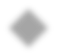 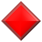 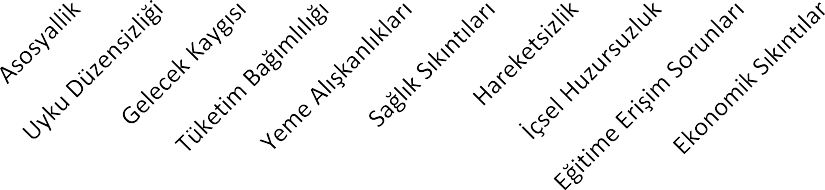 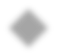 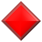 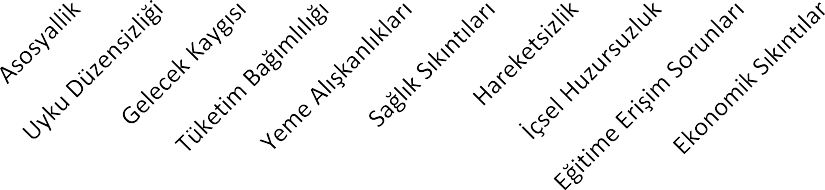 Grafik 2. Kız öğrencilerin pandemi sürecinde karşılaştıkları sorunların sıralama yargıları ölçek değerleriÖlçek değerlerinin hesaplanması sonucu kız öğrencilerin pandemi sürecinde karşılaştıkları sorunların ölçeklenmesinde içsel huzursuzluk kriterinin en yüksek ölçek değerine sahip olduğu görülmektedir. Bunu sırasıyla gelecek kaygısı, uyku düzensizliği, sağlık sıkıntıları, yeme alışkınlıkları, tüketim bağımlılığı, asosyallik, hareketsizlik, eğitime erişim sorunları izlemekte olup en düşük ölçek değerinin ise ekonomik sıkıntılar kriterine ait olduğu tespit edilmiştir.Erkek	katılımcıların	yaptıkları	sıralama	sonucu	oluşan	frekans	matrisi Tablo 3'de gösterilmektedir.Tablo 3. Erkek öğrencilerin pandemi süreci sorunlarına ilişkin yaptıkları sıralama yargıları frekans matrisi (F)Erkek öğrencilerin pandemi sürecinde karşılaştıkları sorunların ölçek değerleri hesaplanmış ve ölçek değerlerinin dağılımı Grafik 3’de verilmiştir.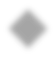 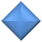 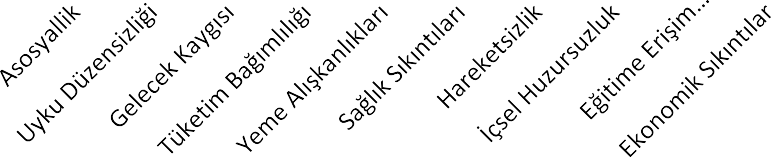 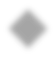 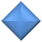 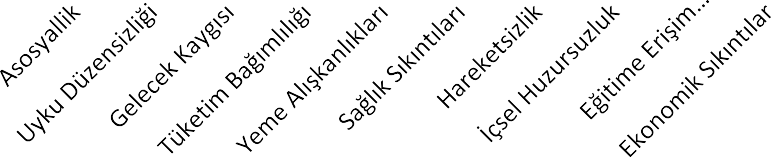 Grafik 3. Erkek öğrencilerin pandemi sürecinde karşılaştıkları sorunların sıralama yargıları ölçek değerleriÖlçek değerlerinin hesaplanması sonucu erkek öğrencilerin pandemi sürecinde karşılaştıkları sorunların ölçeklenmesinde içsel huzursuzluk kriterinin en yüksek ölçek değerine sahip olduğu görülmektedir. Bunu sırasıyla gelecek kaygısı, uykudüzensizliği, sağlık sıkıntıları, eğitime erişim sorunları, yeme alışkınlıkları, hareketsizlik, asosyallik, tüketim bağımlılığı izlemekte olup en düşük ölçek değerinin ise ekonomik sıkıntılar kriterine ait olduğu tespit edilmiştir.Devlet okullarına devam eden özel yetenekli lise öğrencilerin pandemi süreci sorunlarına ilişkin yaptıkları sıralama sonucu oluşan frekans matrisi Tablo 4'de gösterilmektedir.Tablo 4. Devlet okullarına devam eden özel yetenekli lise öğrencilerin pandemi süreci sorunlarına ilişkin yaptıkları sıralama yargıları frekans matrisi (F)Devlet okullarına devam eden özel yetenekli lise öğrencilerin pandemi sürecinde karşılaştıkları sorunların ölçek değerleri hesaplanmış ve ölçek değerlerinin dağılımı Grafik 4’te verilmiştir.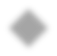 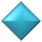 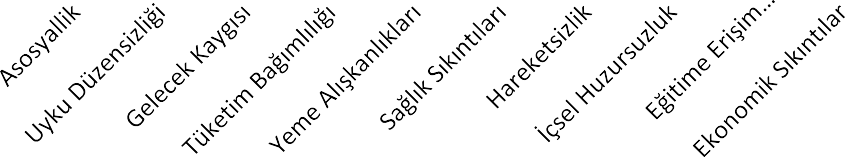 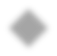 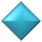 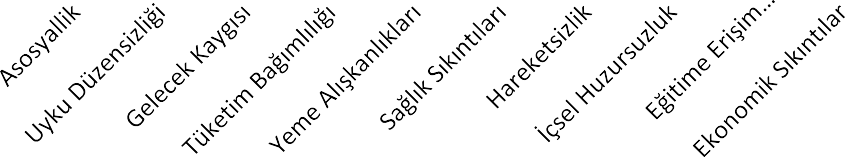 Grafik 4. Devlet okullarına devam eden özel yetenekli lise öğrencilerin pandemi sürecinde karşılaştıkları sorunların sıralama yargıları ölçek değerleriÖlçek değerlerinin hesaplanması sonucu devlet okullarına devam eden özel yetenekli lise öğrencilerin pandemi sürecinde karşılaştıkları sorunların ölçeklenmesinde gelecek kaygısı kriterinin en yüksek ölçek değerine sahip olduğu görülmektedir. Bunu sırasıyla içsel huzursuzluk, uyku düzensizliği, sağlık sıkıntıları, yeme alışkınlıkları, hareketsizlik, tüketim bağımlılığı, eğitime erişim sorunları ve asosyallik izlemekte olup en düşük ölçek değerinin ise ekonomik sıkıntılar kriterine ait olduğu tespit edilmiştir.Özel okullara devam eden özel yetenekli lise öğrencilerin pandemi süreci sorunlarına ilişkin yaptıkları sıralama sonucu oluşan frekans matrisi Tablo 5’de gösterilmektedir.Tablo 5. Özel okullara devam eden özel yetenekli lise öğrencilerin pandemi süreci sorunlarına ilişkin yaptıkları sıralama yargıları frekans matrisi (F)Özel okullara devam eden özel yetenekli lise öğrencilerin pandemi sürecinde karşılaştıkları sorunların ölçek değerleri hesaplanmış ve ölçek değerlerinin dağılımı Grafik 5’de verilmiştir.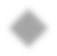 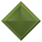 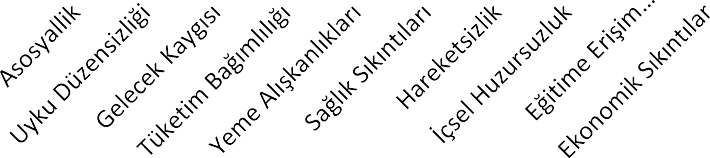 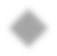 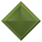 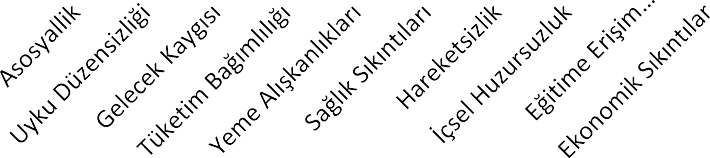 Grafik 5. Özel okullara devam eden özel yetenekli lise öğrencilerin pandemi sürecinde karşılaştıkları sorunların sıralama yargıları ölçek değerleri Ölçek değerlerinin hesaplanması sonucu özel okullara devam eden özel yetenekli lise öğrencilerin pandemi sürecinde karşılaştıkları sorunların ölçeklenmesinde gelecek kaygısı kriterinin en yüksek ölçek değerine sahip olduğu görülmektedir. Bunu sırasıyla içsel huzursuzluk, yeme alışkınlıkları, sağlık sıkıntıları, tüketim bağımlılığı, asosyallik, uyku düzensizliği, hareketsizlik ve ekonomik sıkıntılar kriterleri izlemekte olup en düşük ölçek değerinin ise eğitime erişim sorunları kriterine ait olduğu tespit edilmiştir.Sonuç ve TartışmaBu araştırmada özel yetenekli lise öğrencilerinin pandemi sürecinde yaşadıkları sorunların önem sırası sıralama yargılarına dayalı olarak belirlenmiştir. Ayrıca özel yetenekli lise öğrencilerinin sıralama yargılarına dayalı olarak belirlenen ölçek değerlerinin cinsiyete ve okula göre farklılaşıp farklılaşmadığı araştırılmıştır.Faaliyetlerin büyük çoğunluğunun uzaktan yürütüldüğü pandemi sürecinde anket, erişimi kolay olması amacıyla internet üzerinden uygulanmıştır. Ölçek değerlerinin hesaplanması sonucu özel yetenekli öğrencilerin pandemi sürecinde karşılaştıkları sorunların ölçeklenmesinde “içsel huzursuzluk” kriterinin en yüksek ölçek değerine sahip olduğu görülmektedir. Bunu sırasıyla gelecek kaygısı, uyku düzensizliği, sağlık sıkıntıları, asosyallik, yeme alışkanlıklarındaki değişim, tüketim bağımlılığı, hareketsizlik, eğitime erişim sorunları izlemekte olup en düşük kriter ekonomik sıkıntı olarak tespit edilmiştir. Özel yetenekli öğrenciler farklı zamanlarda bazı durumlar karşısında yüksek duyarlılık sergilemektedir. Bu özelliklerinden dolayı pandemi sürecinde yoğun duygular ve kaygı duyma eğilimleri yaşıtlarına göre daha fazla olabilmektedir (Öpengin, 2020; 231).Cinsiyet ölçeğine göre değerlendirildiğinde özel yetenekli kız öğrencilerde sırasıyla içsel huzursuzluk, gelecek kaygısı, uyku düzensizliği, sağlık sıkıntıları, yeme alışkınlıkları, tüketim bağımlılığı, asosyallik, hareketsizlik, eğitime erişim, ekonomik sıkıntılar; özel yetenekli erkek öğrencilerde ise içsel huzursuzluk, gelecek kaygısı, uyku düzensizliği, sağlık sıkıntıları, eğitime erişim sorunları, yeme alışkınlıkları, hareketsizlik, asosyallik, tüketim bağımlılığı, ekonomik sıkıntılar kriterine ait olduğu tespit edilmiştir. Özel yetenekli kız ve erkek öğrencilerin benzer kaygı sıralamasına sahip olduğu görülmektedir. COVID-19 salgını gibi durumlar, özel yetenekli çocuklar üzerinde, uyku ve yeme bozuklukları, öfkelenme, arkadaşilişkilerinde sorunlar, içe kapanma gibi davranışlara ve başka kişilerin sağlığı hakkında kaygı duymalarına yol açabilir (Amend vd., 2020).Büyüktürk’ün (1999), üniversite, Warren, Good ve Velten’nin (1984) 7, 8 ve 9. sınıf öğrencileri ile yürüttükleri çalışmalarda da cinsiyet değişkeninin, kaygıyı kestirmek için önemli bir değişken olmadığı saptanmıştır. Gürçay ve Çam (2002)’ın yaptığı çalışmada da cinsiyet istatiksel bir fark yaratmamıştır. Gümüş (1997) ve Öztaş (1996) yaptıkları çalışmalarda, kız ve erkek öğrenciler arasında sosyal durumlarda yaşanan rahatsızlık ve bu durumlara girme sıklığı açısından, istatistiksel olarak anlam ifade eden bir fark olmadığını belirlemişlerdir. Çapulcuoğlu ve Gündüz’ün (2013) çalışmasında ise cinsiyete bağlı veriler değerlendirildiği zaman, yetkinlik alt ölçeğinde kız öğrencilerin; tükenme ve duyarsızlaşma alt ölçeklerinde erkek öğrencilerin daha fazla tükenmişlik yaşadıkları saptanmıştır. Buna göre; bazı çalışmalarda, farklı cinsiyetlerin sosyal kaygı düzeyleri farklı olurken bazı araştırmalarda ise istatistiksel olarak anlam ifade eden bir farklılık bulunmamaktadır (Leary ve Kowalski, 1995).Özel veya devlet okulu ölçeğine göre değerlendirildiğinde ise sırasıyla devlet okulu opsiyonu için gelecek kaygısı, içsel huzursuzluk, uyku düzensizliği, sağlık sıkıntıları, yeme alışkınlıkları, hareketsizlik, tüketim bağımlılığı, eğitime erişim sorunları, asosyallik, ekonomik sıkıntılar; özel okul opsiyonu için gelecek kaygısı, içsel huzursuzluk, yeme alışkınlıkları, sağlık sıkıntıları, tüketim bağımlılığı, asosyallik, uyku düzensizliği, hareketsizlik, ekonomik sıkıntılar, eğitime erişim sorunları kriterine ait olduğu tespit edilmiştir. Okul değişkeni açısından öğrencilerin pandemi sürecinde yaşadıkları sorunların sıralanmasında büyük farklılıklar olmadığı söylenilebilir. Genel tabloya bakıldığında içsel huzursuzluk ve gelecek kaygısı değişkenlerinin önde yer aldığı görülmektedir. Duraku & Hoxha (2020) araştırmalarında, pandemi sürecinde okulların kapalı kalmasının ve kısıtlama tedbirlerinin özel yetenekli çocukların ebeveynlerini psikolojik olarak olumsuz etkilediğini ve aile içi gerginliklerin arttığını tespit etmişlerdir. Akoğlu ve Karaaslan’nın (2020) çalışmasında da karantinanın çocuklar üzerinde korku, kaygı, öfke ve hayal kırıklığı gibi olumsuz duyguların yaşanmasına neden olmasının yanı sıra, daha önce tanılanan çeşitli ruhsal problemler nedeniyle tedavi görmekte olan bireyler açısından daha riskli bir süreci ifade edilme bulgusu araştırma sonuçlarımızla örtüşmektedir. Pandemi nedeniyle öğrencilerin okul disiplininden uzaklaşması, uyku saatlerinin düzensizleşmesi ve uyku düzenlerinin bozulmasına neden olmuştur. Sürekli ekran başında olmaktan dolayı göz, sırt ve baş çevresinde ağrılar oluşabilmektedir. Araştırma sonuçlarımıza göre, özel yetenekli öğrencilerin eğitime erişim konusunda bir sıkıntı yaşamadıkları görülmektedir. Potts (2019) özel yetenekli öğrencilerin sanal sınıf algılarına yönelik yapmış olduğu araştırmada, katılımcıların müfredat ve pedagoji açısından, fiziksel ve sanal sınıflar arasındaki farkı çok az gördüklerini tespit etmiştir.Her bilimsel araştırmanın konusu ve kapsamı açısından bazı sınırlılıkları vardır. Bu çalışmanın sınırlılıkları Kayseri’deki özel yetenekli lise öğrencileri gibi sınırlı bir örneklem grubu üzerinde yapılmış olmasıdır. Alan uzmanlarına ve yapılacak olan diğer çalışmalara ışık tutması açısından aşağıdaki önerilerde bulunulmuştur.ÖnerilerAraştırma sonuçlarımıza göre aşağıdaki önerilerde bulunulmuştur.-Özel yetenekli öğrencilere uzaktan eğitim derslerinin yanı sıra psikolojik destek seminerleri de verilebilir.-Özel yetenekli öğrencilerin kaliteli vakit geçirebilecekleri aktivitelere yönlendirme süreçleri düzenlenebilir.-Özel yetenekli öğrenciler ve aileleriyle birlikte yapılacak olan görüşmelerle içsel huzursuzluk durumu ve kaygı azaltıcı tedbirler alınabilir.-Özel yetenekli öğrencilerin yeme bozukluklarıyla ilgili olarak, öğrencilerin kendilerine sağlıklı yemekler hazırlamalarını teşvik edici eğitimler verilebilir.-Özel yetenekli öğrenciler, ortak ilgi alanlarına göre gruplandırılıp uzaktan eğitim buluşmaları düzenlenebilir.KaynaklarAkbüber, B. A., Erdik, E., Güney, H., Cimşitoğlu, G., ve Akbüber, C. (2019). Bilim ve Sanat Merkezleri’ndeki özel yetenekli öğrencilerin sorunlarının değerlendirilmesinde bir yöntem önerisi “Özel yetenekli çocuk çalıştayı”. Journal of Gifted Education and Creativity, 6(1), 22-39.Akoğlu, G., ve Karaaslan, B. T. (2020). COVID-19 ve izolasyon sürecinin çocuklar üzerindeki olası psikososyal etkileri. İzmir Katip Çelebi Üniversitesi Sağlık Bilimleri Fakültesi Dergisi, 5(2), 99-103.Amend, E. R., Koehler, J., Peters, M.P., Joerg, M., & Nilles, K. (2020). Supporting your	gifted	child	during	COVID-19 https://www.nagc.org/sites/default/files/Publication%20PHP/NAGC_TIP- Sheet_COVID-19_With%20Strategies%20by%20Development%20Level_ April%202020.pdfBircan, M. A., ve Köksal, Ç. (2020). Özel yetenekli öğrencilerin STEM tutumlarının ve STEM kariyer ilgilerinin incelenmesi. Turkish Journal of Primary Education, 5(1), 16-32.Bozkurt, A. (2020). Koronavirüs (Covid-19) Pandemi süreci ve pandemi sonrası dünyada eğitime yönelik değerlendirmeler: Yeni normal ve yeni eğitim paradigması. Açıköğretim Uygulamaları ve Araştırmaları Dergisi, 6(3), 112-142.Budak, F., ve Korkmaz, Ş. (2020). COVID-19 pandemi sürecine yönelik genel bir değerlendirme: Türkiye örneği. Sosyal Araştırmalar ve Yönetim Dergisi, (1), 62-79.Büyüköztürk, Ş. (1999). Araştırmaya yönelik kaygı ile cinsiyet, araştırma deneyimi ve araştırma başarısı arasındaki ilişki. Eğitim ve Bilim, 23(112), 29-34.Çapulcuoğlu, U., ve Gündüz, B. (2013). Lise öğrencilerinde tükenmişliğin cinsiyet, sınıf düzeyi, okul türü ve algılanan akademik başarı değişkenlerine göre incelenmesi. Trakya Üniversitesi Eğitim Fakültesi Dergisi, 3(1), 12-24.Demirçelik, E., Karacabey, A. S., ve Cenan, E. D. (2017). Özel yetenekli öğrencilerin liderlik becerilerinin bazı değişkenler açısından incelenmesi. OPUS Uluslararası Toplum Araştırmaları Dergisi, 7(13), 399-425.Demirel, Ş., ve Sak, U. (2011). Yetenek hiyerarşisi: Üstün yetenek türlerinin toplumsal değerleri üzerine bir araştırma. Türk Üstün Zekâ ve Eğitim Dergisi, 1(1), 61-76.Duraku, Z. H., & Hoxha, N. (2020). The impact of COVID-19, school closure, and social isolation on gifted students’ wellbeing and attitudes toward remote (online) learning. Available from DOI: 10.13140/RG.2.2.23967.38567/1Gürçay, S., ve Çam, S. (2002). Ergenlerin sosyal kaygı düzeylerinin ana baba tutumları ve cinsiyet açısından incelenmesi. Çukurova Üniversitesi Sosyal Bilimler Enstitüsü Dergisi, 10(10), 64-75.Gümüş, A. E. (1997). Üniversite öğrencilerinin sosyal kaygı düzeylerinin çeşitli değişkenlere göre incelenmesi. (Yayınlanmamış Yüksek Lisans Tezi). Gazi Üniversitesi Sosyal Bilimler Enstitüsü, Ankara.Karagöz, S. (2020). Tarihsel Süreç İçinde Özel Eğitime Gereksinim Duyan Bireyler Açısından Çocuk Üniversitelerinin Düşünsel Temelleri ve Bazı Uygulamalar. Türkiye'de Çocuk Üniversiteleri (Edit: Mustafa Kılınç ve İlker Kösterelioğlu), Ankara: Pegem Yayınları.Karagöz, S. (2021). Evaluation of distance education: The sample of guidance and counseling students (Example of Aksaray University). The Universal Academic Research Journal, 3(1), 18-25. Retrieved from https://dergipark.org.tr/tr/ pub/tuara/ issue/62346/919126Karasar, N. (2008). Bilimsel Araştırma Yöntemi (18. Baskı). Ankara: Nobel Yayın DağıtımKaya, N. G. (2013). Üstün yetenekli öğrencilerin eğitimi ve BİLSEM’ler. Erzincan Üniversitesi Eğitim Fakültesi Dergisi, 15(1), 115-122.Leary, M. R., ve Kowalski, R. M. (1995). Social anxiety, Newyork, London: The Guilford Press.MEB (2007). Milli Eğitim Bakanlığı Bilim ve Sanat Merkezi Yönergesi. tarihindehttp://orgm.meb.gov.tr/meb_iys_dosyalar/2015_08/27014859_bils emynerge.NAGC. (2011). Amerikan Ulusal Üstün Yetenekli Çocuklar Birliği. www.nagc.org/uploadedFiles/Information_and_Resources/NCATE_standar ds/final%20standards%20.Öpengin, E. (2020). Pandemi sürecinde özel yetenekli öğrencilerin eğitimi. Pandemi ve eğitim (Edit: Fuat Tanhan ve Halil İbrahim Özok).Ankara: Anı Yayıncılık.Öztaş, T. (1996). Across-Cultural study of social anxiety in university students, (Yayınlanmamış Yüksek Lisans Tezi). Boğaziçi Üniversitesi, Sosyal Bilimler Enstitüsü, İstanbul.Potts, J. A. (2019). Profoundly gifted students’ perceptions of virtual classrooms.Gifted Child Quarterly, 63(1), 58-80.Sarıtaş, E., Şahin, Ü., ve Çatalbaş, G. (2019). Velilerin gözüyle bilsem. Eğitimde Nitel Araştırmalar Dergisi, 7(1), 114-133.Şenol, Z. (2020). COVID-19 krizi ve finansal piyasalar. Para ve Finans, 75-124.Turgut, M. F., ve Baykul, Y. (1992). Ölçekleme teknikleri. Ankara: ÖSYM yayınları, 2.Warren, R., Good, G. ve Velten, E. (1984). Measurement of social evaluative anxiety in junior high school students, adolescence, XIX (75), 643-648.RiAsosyallikAsosyallikUyku DüzensizliğiGelecek KaygısıTüketim BağımlılığıTüketim BağımlılığıYeme AlışkanlıklarıYeme AlışkanlıklarıSağlık SıkıntılarıSağlık SıkıntılarıHareketsizlikHareketsizlikİçsel HuzursuzlukEğitime Erişim SorunlarıEğitime Erişim SorunlarıEğitime Erişim SorunlarıEkonomik Sıkıntılarå satırå satırå satır188112288131312128825222411311311321616101888661414101017666811311311331616181855121210101010814141421131131134442014144121616661818186131313113551881010168161688111111108881136621710101591212441515151316161611377108101025108844141414121212121138818106611126628284441088811399126001016121220200002215151511310109555111577151511118272727113å sütunå sütun1131131131131131131131131131131131131131131131131131130RiAsosyallikUyku DüzensizliğiGelecek KaygısıTüketim BağımlılığıYeme AlışkanlıklarıSağlık SıkıntılarıHareketsizlikİçsel HuzursuzlukEğitime Erişim SorunlarıEkonomik Sıkıntılarå satır161010410831900702910148686801703881464104862704410124614612027051268848675670681044104061212707562166636119708842880224867096228108140146701044246460142670å sütun70707070707070707070700RiAsosyallikUyku DüzensizliğiGelecek KaygısıTüketim BağımlılığıYeme AlışkanlıklarıSağlık SıkıntılarıHareketsizlikİçsel HuzursuzlukEğitime Erişim SorunlarıEkonomik Sıkıntılarå satır10410426210234329262464100043323928462704341122042261044351526582662436472603534943782664226164387648466020439720264805943104027626061043å sütun43434343434343434343430RiAsosyallikUyku DüzensizliğiGelecek KaygısıTüketim BağımlılığıYeme AlışkanlıklarıSağlık SıkıntılarıHareketsizlikİçsel HuzursuzlukEğitime Erişim SorunlarıEkonomik Sıkıntılarå satır1692035551902742107124612101300743810148610439274441210010861275745872861461085746415251076612774766818727668748126410741051067491220101081201010741040287480122974å sütun74747474747474747474740RiAsosyallikUyku DüzensizliğiGelecek KaygısıTüketim BağımlılığıYeme AlışkanlıklarıSağlık SıkıntılarıHareketsizlikİçsel HuzursuzlukEğitime Erişim SorunlarıEkonomik Sıkıntılarå satır12274862611392556632551139364725555003940844280742395825524243439642364094163974434760605398642642824139905004460119391043220220141039å sütun39393939393939393939390